Міністерство освіти і науки УкраїниНаціональний технічний університет«Дніпровська політехніка»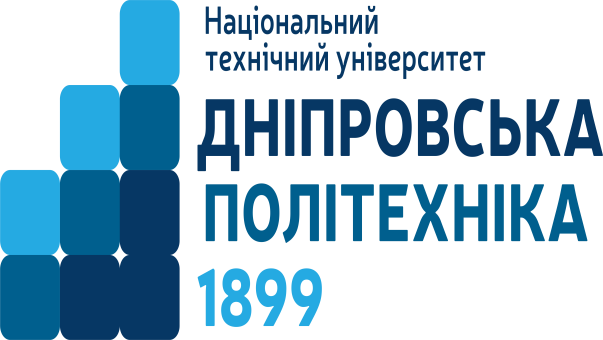 Кафедра менеджментуРОБОЧА ПРОГРАМА НАВЧАЛЬНОЇ ДИСЦИПЛІНИ«Ціннісні компетенції фахівця»Викладач: к.е.н., доцент Варяниченко О.В.Пролонговано: на 20__/20__ н.р. __________(___________) «__»___ 20__р.                                              (підпис, ПІБ, дата)                           на 20__/20__ н.р. __________(___________) «__»___ 20__р.                                         (підпис, ПІБ, дата)ДніпроНТУ «ДП»2022Робоча програма навчальної дисципліни «Ціннісні компетенції фахівця» для бакалаврів освітньо-професійної програми «Міжнародні відносини, суспільні комунікації та регіональні студії» спеціальності 291 «Міжнародні відносини, суспільні комунікації та регіональні студії» / Нац. техн. ун-т. «Дніпровська політехніка», каф. менеджменту – Д. : НТУ «ДП», 2022. – 16 с.Розробник – Варяниченко Олена Володимирівна – доцент, кандидат економічних наук, доцент кафедри менеджментуРобоча програма регламентує:мету дисципліни;дисциплінарні результати навчання, сформовані на основі трансформації очікуваних результатів навчання освітньої програми; базові дисципліни;обсяг і розподіл за формами організації освітнього процесу та видами навчальних занять;програму дисципліни (тематичний план за видами навчальних занять);алгоритм оцінювання рівня досягнення дисциплінарних результатів навчання (шкали, засоби, процедури та критерії оцінювання); інструменти, обладнання та програмне забезпечення;рекомендовані джерела інформації.Робоча програма призначена для реалізації компетентнісного підходу під час планування освітнього процесу, викладання дисципліни, підготовки студентів до контрольних заходів, контролю провадження освітньої діяльності, внутрішнього та зовнішнього контролю забезпечення якості вищої освіти, акредитації освітніх програм у межах спеціальності.Робоча програма буде в пригоді для формування змісту підвищення кваліфікації науково-педагогічних працівників кафедр університету.Погоджено рішенням науково-методичної комісії спеціальності 291 «Міжнародні відносини, суспільні комунікації та регіональні студії» (протокол №6 від 8.07.2022 р.).ЗМІСТ1 МЕТА НАВЧАЛЬНОЇ ДИЦИПЛІНИВ освітньо-професійній програмі Національного технічного університету «Дніпровська політехніка» - «Міжнародні відносини, суспільні комунікації та регіональні студії» спеціальності 291 «Міжнародні відносини, суспільні комунікації та регіональні студії» здійснено розподіл програмних результатів навчання (РН) за організаційними формами освітнього процесу. Зокрема, до дисципліни З5«Ціннісні компетенції фахівця» віднесено такий результат навчання:Мета дисципліни – формування компетентностей та системи цінностей, які забезпечують світоглядну, комунікативну, етичну основу сучасної особистості; створюють підґрунтя для формування конкурентоспроможного фахівця в галузі міжнародних відносин, здатного приймати рішення і нести за них відповідальність та працювати в команді, готового до постійного самовдосконалення, адаптування до змін в умовах глобального середовища. 	Реалізація мети вимагає трансформації програмних результатів навчання в дисциплінарні та адекватний відбір змісту навчальної дисципліни за цим критерієм.2 ОЧІКУВАНІ ДИСЦИПЛІНАРНІ РЕЗУЛЬТАТИ НАВЧАННЯ3 БАЗОВІ ДИСЦИПЛІНИ 4 ОБСЯГ І РОЗПОДІЛ ЗА ФОРМАМИ ОРГАНІЗАЦІЇ ОСВІТНЬОГО ПРОЦЕСУ ТА ВИДАМИ НАВЧАЛЬНИХ ЗАНЯТЬ       5 ПРОГРАМА ДИСЦИПЛІНИ ЗА ВИДАМИ НАВЧАЛЬНИХ ЗАНЯТЬ6 ОЦІНЮВАННЯ РЕЗУЛЬТАТІВ НАВЧАННЯСертифікація досягнень студентів здійснюється за допомогою прозорих процедур, що ґрунтуються на об’єктивних критеріях відповідно до Положення університету «Про оцінювання результатів навчання здобувачів вищої освіти».Досягнутий рівень компетентностей відносно очікуваних, що ідентифікований під час контрольних заходів, відображає реальний результат навчання студента за дисципліною.6.1 ШкалиОцінювання навчальних досягнень здобувачів НТУ «ДП» здійснюється за рейтинговою (100-бальною) та інституційною шкалами. Остання необхідна (за офіційною відсутністю національної шкали) для конвертації (переведення) оцінок мобільних студентів.Шкали оцінювання навчальних досягнень студентів НТУ «ДП»Кредити навчальної дисципліни зараховуються, якщо здобувач отримав підсумкову оцінку не менше 60-ти балів. Нижча оцінка вважається академічною заборгованістю, що підлягає ліквідації відповідно до Положення про організацію освітнього процесу НТУ «ДП».6.2 Засоби та процедуриЗміст засобів діагностики спрямовано на контроль рівня сформованості знань, умінь/навичок, комунікації, відповідальності і автономії студента за вимогами НРК до 6-го кваліфікаційного рівня під час демонстрації регламентованих робочою програмою результатів навчання.Здобувач на контрольних заходах має виконувати завдання, орієнтовані виключно на демонстрацію дисциплінарних результатів навчання (розділ 2).Засоби діагностики, що надаються студентам на контрольних заходах у вигляді завдань для поточного та підсумкового контролю, формуються шляхом конкретизації вихідних даних та способу демонстрації дисциплінарних результатів навчання.Засоби діагностики (контрольні завдання) для поточного та підсумкового контролю дисципліни затверджуються кафедрою. Види засобів діагностики та процедур оцінювання для поточного та підсумкового контролю дисципліни подано нижче. Засоби діагностики та процедури оцінюванняПід час поточного контролю лекційні заняття оцінюються шляхом визначення якості виконання контрольних конкретизованих завдань. Практичні  заняття оцінюються якістю виконання індивідуального завдання. За наявності рівня результатів поточних контролів з усіх видів навчальних занять не менше 60 балів, підсумковий контроль здійснюється без участі студента шляхом визначення середньозваженого значення поточних оцінок.Незалежно від результатів поточного контролю кожен студент під час заліку має право виконувати ККР, яка містить завдання, що охоплюють ключові дисциплінарні результати навчання.6.3. Критерії Реальні результати навчання студента ідентифікуються та вимірюються відносно очікуваних під час контрольних заходів за допомогою критеріїв, що описують дії студента для демонстрації досягнення результатів навчання.Для оцінювання виконання контрольних завдань під час поточного контролю лекційних і практичних занять в якості критерію використовується коефіцієнт засвоєння, що автоматично адаптує показник оцінки до рейтингової шкали:Оi = 100 a/m,де a – число правильних відповідей або виконаних суттєвих операцій відповідно до еталону рішення; m – загальна кількість запитань або суттєвих операцій еталону.Індивідуальні завдання та комплексні контрольні роботи оцінюються експертно за допомогою критеріїв, що характеризують співвідношення вимог до рівня компетентностей і показників оцінки за рейтинговою шкалою.Зміст критеріїв спирається на компетентністні характеристики, визначені НРК для бакалаврського рівня вищої освіти подано нижче.Загальні критерії досягнення результатів навчання 
для 6-го кваліфікаційного рівня за НРК (бакалавр)7 ІНСТРУМЕНТИ, ОБЛАДНАННЯ ТА ПРОГРАМНЕ ЗАБЕЗПЕЧЕННЯНа навчальних заняттях здобувачі повинні мати: ґаджети з можливістю підключення до Інтернету; перевірений доступ до застосунків Microsoft Office: Teams, Moodle; Zoom; інстальований на ПК та /або мобільних ґаджетах пакет  програм Microsoft Office (Word, Excel, Power Point); активований акаунт університетської пошти (student.i.p.@nmu.one) на Office365.8 РЕКОМЕНДОВАНІ ДЖЕРЕЛА ІНФОРМАЦІЇ1. Антонюк Л.Л., Василькова Н.В., Ільницький Д.О., Кулага І.В., Турчанінова В.Є. Компетентнісний підхід у вищій освіті: світовий досвід. Інститут вищої освіти КНЕУ імені Вадима Гетьмана. – Режим доступу: https://ivo.edu.ua. 2. Гавриляк Л.С. Комунікативна компетентність як складова професійної підготовки сучасного фахівця. ΛΌГOΣ. Мистецтво наукової думки. 2019. (3), С. 70–73.3. Дунська А.Р., Кузнєцова К.О. Менеджмент міжнародної діяльності підприємств: навч. посіб. – Режим доступу: https://ela.kpi.ua/bitstream/123456789/31593/1/MMDP.pdf4. Дученко М.М., Шевчук О.А. Бізнес-етика: конспект лекцій : навч. посіб. Київ: КПІ ім. Ігоря Сікорського, 2020. 56 с. –https://ela.kpi.ua/bitstream/123456789/39693/1/Posibnyk_Biznes-etyka.pdf5. Ivanova, M., Shvets, V., Varianychenko, O. Sannikova, S. Acquisition of value-based competencies for effective management of training of specialists. Management and entrepreneurship: trends of development. 2022. 1(19). С. 44–57. – Режим доступу: https://doi.org/10.26661/2522-1566/2022-1/19-046. Кашинська О. Є. Форми візуалізації навчальної інформації в навчально-наочному посібнику для підготовки фахівців готельно-ресторанної справи. Імідж сучасного педагога: електрон. наук. фаховий журнал. 2018. №2 (179). С. 52–56. Режим доступу: http://isp.poippo.pl.ua/issue/view/78047. Козирєва О.В., Шуть О.Ю., Світлична К.С. Дослідження актуальних питань компетентнісного підходу у фармацевтичній освіті. Бізнес Інформ. 2021. №4. C. 59–65. – Режим доступу: https://doi.org/10.32983/2222-4459-2021-4-59-65/.8. Крикун О. Ключові моменти тайм-менеджменту для досягнення успіху в бізнесі. Галицький економічний вісник. 2019. 4 (59). – Режим доступу: https://doi.org/10.33108/galicianvisnyk_tntu2019.04.9. Лугова В.М., Голубєв С.М. Основи самоменеджменту та лідерства : навч. посіб.   Харків : ХНЕУ ім. С. Кузнеця, 2019. 212 с.10. Мірошніченко Д.А., Зленко А.М. Діловий етикет: навч. посіб. Бориспіль: Ризографіка, 2019. 216 с. – Режим доступу: http://ephsheir.phdpu.edu.ua/bitstream/handle/8989898989/4284/%D0%9C%D1%96%D1%80%D0%BE%D1%88%D0%BD%D1%96%D1%87%D0%B5%D0%BD%D0%BA%D0%BE%20%D0%94.%D0%90.%2C%20%D0%97%D0%BB%D0%B5%D0%BD%D0%BA%D0%BE%20%D0%90.%D0%9C.%20%D0%94%D1%96%D0%BB%D0%BE%D0%B2%D0%B8%D0%B9%20%D0%B5%D1%82%D0%B8%D0%BA%D0%B5%D1%82.pdf?sequence=1&isAllowed=y11. Петруня Ю.Є., Літовченко Б. В., Пасічник Т. О. Прийняття управлінських рішень: навч. посіб. Дніпро: Університет митної справи та фінансів, 2020. 276 с. – Режим доступу: http://biblio.umsf.dp.ua/jspui/bitstream/123456789/4070/1/%D0%9F%D1%80%D0%B8%D0%B9%D0%BD%D1%8F%D1%82%D1%82%D1%8F%20%D1%83%D0%BF%D1%80%20%D1%80%D1%96%D1%88%D0%B5%D0%BD%D1%8C%202020.pdf12. Посібник з планування внутрішньої комунікації. – Режим доступу:  https://eu4pfm.com.ua/wp-content/uploads/2021/06/EU4PFM_148x2103mm.pdf13. Проценко І. Аналіз проблем формування професійної компетентності вчителя нової української школи. Інноватика у вихованні. 2021. 1 (13), 184–191.14. Рульєв В. А. Менеджмент : навч. посіб. Київ : Центр учбової літератури, 2019. 312 с. – Режим доступу: http://www.dut.edu.ua/uploads/l_1171_86364415.pdf15. Сновидович І. Нові виклики у процесі впровадження компетентнісного підходу в освіті. Вісник Хмельницького національного університету. 2020. №3 (282), 148–151. DOI: 10.31891/2307-5740-2020-282-3-28.16. Сновидович І.Г. Імплементація методів оцінки компетентностей студентів і молодих фахівців у навчальний процес. Стратегія економічного розвитку України. 2021. № 48, 129–142.17. Страпчук С.І., Миколенко О.П., Попова І.А., Пустова В.В. Менеджмент: навч. посіб. для здобувачів вищої освіти. Львів: Видавництво «Новий Світ – 2000», 2020. 356 с. – Режим доступу: https://dspace.nuph.edu.ua/bitstream/123456789/24572/6/%D0%9C%D0%B5%D0%BD%D0%B5%D0%B4%D0%B6%D0%BC%D0%B5%D0%BD%D1%82%20%D0%BD%D0%B0%D0%B2%D1%87%D0%B0%D0%BB%D1%8C%D0%BD%D0%B8%D0%B9%20%D0%BF%D0%BE%D1%81%D1%96%D0%B1%D0%BD%D0%B8%D0%BA%20%D1%80%D0%B5%D0%BF%D0%BE%D0%B7%D0%B8%D1%82%D0%B0%D1%80%D1%96%D0%B9.pdf18. Tkachov A. The social competence formation in intellectually capable adolences pupils of tanagers. Fundamentalis scientiam. 2018. № 17. Vol. 2. P. 37–40.19. Чорноус В. П. Реалізація творчого потенціалу особистості майбутнього педагога в процесі професійної підготовки. – Режим доступу: http://pedagogy-journal.kpu.zp.ua/archive/2021/75/part_3/30.pdf20. Глобальна ініціатива відповідального лідерства (Global Responsible Leadership Initiative - GRLI). – Режим доступу:  www.grli.org 21. Європейська академія бізнесу і суспільства (European Academy for Business and Society — EABIS). – Режим доступу:  www.eabis.org 22. Європейська асоціація етики бізнесу (European Business Ethics Network — EBEN). – Режим доступу:  www.eben-net.org 23. Офіційний сайт Секретаріату мережі Глобального договору в Україні. – Режим доступу:  www.globalcompact.org.ua.24. Офіційний сайт Національного агентства із забезпечення якості вищої освіти. – Режим доступу:  https://naqa.gov.ua/ 25. Офіційний сайт Міністерства освіти і науки України. – Режим доступу: https://mon.gov.ua/ua РОБОЧА ПРОГРАМА НАВЧАЛЬНОЇ ДИСЦИПЛІНИ«Ціннісні компетенції фахівця» для бакалаврів освітньо-професійної програми «Міжнародні відносини, суспільні комунікації та регіональні студії» спеціальності 291 «Міжнародні відносини, суспільні комунікації та регіональні студії»Розробник: Варяниченко Олена ВолодимирівнаВ редакції автораПідготовлено до виходу в світу Національному технічному університеті«Дніпровська політехніка».Свідоцтво про внесення до Державного реєстру ДК № 1842. Дніпро, просп. Д. Яворницького, 19«ЗАТВЕРДЖЕНО»завідувач кафедри   Швець В.Я.  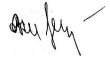 «30» серпня 2022 рокуГалузь знань …………….…29 Міжнародні відносиниСпеціальність ……………...291 Міжнародні відносини, суспільні комунікації та регіональні студіїОсвітній рівень…………….Перший (бакалаврський)Освітня програма ………….Міжнародні відносини, суспільні комунікації та регіональні студіїСтатус ………………………обов’язковаЗагальний обсяг ..………….6 кредитів ЄКТС (180 годин)Форма підсумкового контролю …………………..іспитТермін викладання ………..7,8 чвертьМова викладання ………….українська1. МЕТА НАВЧАЛЬНОЇ ДИСЦИПЛІНИ42. ОЧІКУВАНІ ДИСЦИПЛІНАРНІ РЕЗУЛЬТАТИ НАВЧАННЯ43. БАЗОВІ ДИСЦИПЛІНИ54. ОБСЯГ І РОЗПОДІЛ ЗА ФОРМАМИ ОРГАНІЗАЦІЇ ОСВІТНЬОГО ПРОЦЕСУ ТА ВИДАМИ НАВЧАЛЬНИХ ЗАНЯТЬ65. ПРОГРАМА ДИСЦИПЛІНИ ЗА ВИДАМИ НАВЧАЛЬНИХ ЗАНЯТЬ66. ОЦІНЮВАННЯ РЕЗУЛЬТАТІВ НАВЧАННЯ96.1. Шкали96.2. Засоби та процедури96.3. Критерії107. ІНСТРУМЕНТИ, ОБЛАДНАННЯ ТА ПРОГРАМНЕ ЗАБЕЗПЕЧЕННЯ138. РЕКОМЕНДОВАНІ ДЖЕРЕЛА ІНФОРМАЦІЇ13РН 17Мати навички самостійного визначення освітніх цілей та навчання, пошуку необхідних для їх досягнення освітніх ресурсівШифрРНДисциплінарні результати навчання (ДРН)Дисциплінарні результати навчання (ДРН)ШифрРНшифр ДРНзмістРН 17РН 17.1-З5розуміти теорію компетентності, застосовувати компетентнісний підхід, який враховує вимоги сучасного ринку праці, мати навички самостійного визначення освітніх цілей та навчанняРН 17РН 17.2-З5пояснювати особливості міжкультурної складової комунікативної ситуації та відповідної поведінкової реакціїРН 17РН 17.3-З5описувати особливості міжнародного середовища та роботи фахівця з міжнародних відносин, суспільних комунікацій та регіональних студій РН 17РН 17.4-З5демонструвати вміння управляти часом та кар’єрою фахівця як складовою відповідальності та автономіїРН 17РН 17.5-З5здійснювати комунікативний процес з урахуванням специфіки фаху, збирати інформацію  та знаходити світні ресурси РН 17РН 17.6-З5демонструвати вміння опановувати знання та формувати навички з метою самореалізації в сфері міжнародних відносин, використовувати в навчанні та діяльності аналіз, синтез та порівнянняРН 17РН 17.7-З5формувати креативну особистість фахівця, виявляти та використовувати творчий потенціал людини, розвивати талант, використовувати креативні методи для виявлення та розв’язання проблемних ситуаційРН 17РН 17.8-З5класифікувати рішення, знати методи, стилі та підходи до прийняття рішень, демонструвати уміння приймати рішенняРН 17РН 17.9-З5діяти на основі етичних міркувань та моральних принципів, будувати діловий імідж фахівцяРН 17РН 17.10-З5знати моделі кар’єри, планувати та управляти професійною кар’єрою фахівця з  міжнародних відносин, суспільних комунікацій та регіональних студійРН 17РН 17.11-З5пояснювати основи корпоративної соціальної відповідальності та соціального підприємництва, діяти соціально відповідально у сучасному світіРН 17РН 17.12-З5розуміти основи наукових досліджень, демонструвати уміння аргументовано відстоювати свої погляди у розв’язанні професійних завданьРН 17РН 17.13-З5виявляти міжнародні еколого-економічні проблеми, розрізняти правові документи щодо навколишнього середовища, визначати напрями екологізації та сталого розвитку суспільстваРН 17РН 17.14-З5демонструвати знання зі структуризації проєкту, планувати та контролювати проєктиРН 17РН 17.15-З5формувати й розвивати команду проєкту, аналізувати ролі членів команди проєкту, працювати ефективно у складі командиРН 17РН 17.16-З5використовувати методи та інструменти оволодіння навичками самостійної роботиНазва дисципліниЗдобуті результати навчанняЗ1 Українська моваВільно спілкуватися державною та іноземними мовами на професійному рівні, необхідному для ведення професійної дискусії, підготовки аналітичних та дослідницьких документів.З1 Українська моваВолодіти навичками професійного усного та письмового перекладу з/на іноземні мови, зокрема, з фахової тематики міжнародного співробітництва, зовнішньої політики, міжнародних комунікацій, регіональних студій, дво- та багатосторонніх міжнародних проектів.З2 Цивілізаційні процеси в українському суспільствіРозуміти та відстоювати національні інтереси України у міжнародній діяльності.З6 ПравознавствоРозуміти та застосовувати для розв’язання складних спеціалізованих задач міжнародних відносин, суспільних комунікацій та регіональних студій чинне законодавство, міжнародні нормативні документи і угоди, довідкові матеріали, чинні стандарти і технічні умови тощо.Ф11 Міжнародні комунікаціїЗнати природу та механізми міжнародних комунікацій.Ф11 Міжнародні комунікаціїДосліджувати проблеми міжнародних відносин, регіонального розвитку, зовнішньої політики, міжнародних комунікацій, із використанням сучасних політичних, економічних і правових теорій та концепцій, наукових методів та міждисциплінарних підходів, презентувати результати досліджень, надавати відповідні рекомендації.Ф11 Міжнародні комунікаціїВести фахову дискусію із проблем міжнародних відносин, міжнародних комунікацій, регіональних студій, зовнішньої політичної діяльності, аргументувати свою позицію, поважати опонентів і їхню точку зору.С1 Суспільні комунікаціїЗнати сутність, інструменти та технології, які використовуються у сучасних суспільних комунікаціях.Вид навчальних занятьОбсяг, годиниРозподіл за формами навчання, годиниРозподіл за формами навчання, годиниРозподіл за формами навчання, годиниРозподіл за формами навчання, годиниРозподіл за формами навчання, годиниРозподіл за формами навчання, годиниВид навчальних занятьОбсяг, годиниденнаденнавечірнявечірнязаочназаочнаВид навчальних занятьОбсяг, годиниаудиторні заняттясамостійна роботааудиторні заняттясамостійна роботааудиторні заняттясамостійна роботалекційні1203486--8112практичні601644--456лабораторні-------семінари-------РАЗОМ18050130--12168ШифриДРНВиди та тематика навчальних занятьОбсяг складових, годиниЛЕКЦІЇ120РН 17.1-З51 Компетентністний підхід у підготовці фахівців для сучасного ринку праці8РН 17.1-З5Європейський простір вищої освіти як складова асоційованого членства України в ЄС8РН 17.1-З5Спеціальні та загальні компетентності. Компетентності та результати навчання8РН 17.1-З5Можливості українських здобувачів освіти в Європейському просторі вищої освіти8РН 17.2-З52 Роль культури та цінностей у професійній діяльності фахівця8РН 17.2-З5Культура у сучасному світі. Артефакти культури, її характерні ознаки8РН 17.2-З5Організаційний клімат та організаційна культура: їхній вплив на кар’єрне становлення молодих фахівців8РН 17.2-З5Культура та уявлення про справедливість. Громадянське суспільство та верховенство права як цінності фахівця8РН 17.3-З53 Особливості роботи фахівця у міжнародному середовищі8РН 17.3-З5Особливості міжнародного середовища та міжнародного бізнесу8РН 17.3-З5Міжнародні колективи та категорії персоналу (експатріанти, місцеві громадяни, вихідці з третіх країн, інпатріанти)8РН 17.3-З5Конвергенція та дивергенція культур у сучасному світі. Моноактивні, поліактивні та реактивні культури. Низькоконтекстуальні та висококонтекстуальні культури8РН 17.3-З5Особливості ділових культур країн-партнерів України8РН 17.4-З54 Управління часом та кар’єрою фахівця  як складові відповідальності та автономії8РН 17.4-З5Аналіз витрат часу в системі таймменеджменту8РН 17.4-З5Планування робочого часу. Прийняття рішень про пріоритети в таймменеджменті8РН 17.4-З5Принципи управління та планування власної кар’єрної стратегії фахівцем з урахуванням таймменеджменту8РН 17.5-З55 Роль інформації та комунікацій у роботі фахівця8РН 17.5-З5Значення інформації у сучасному світі, її класифікація, вимоги до неї. Категорії інформації8РН 17.5-З5Поняття, характеристики та різновиди комунікацій8РН 17.5-З5Психофізіологічні та соціокультурні перешкоди у комунікаціях. Підвищення ефективності комунікацій8РН 17.6-З56 Мислення та творчий потенціал фахівця як особистості8РН 17.6-З5Властивості критичного мислення та розуміння інформації8РН 17.6-З5Використання у діяльності фахівця аналізу, синтезу та порівняння8РН 17.6-З5Критична оцінка інформаційних потоків та опрацювання інформації з різних джерел8РН 17.7-З57 Формування креативної особистості фахівця 8РН 17.7-З5Процес і природа ефективного мислення8РН 17.7-З5Етапи креативного процесу. Форми виявлення, розвитку і використання творчого потенціалу людини8РН 17.7-З5Креативні методи постановки та аналізу проблем у діяльності фахівця8РН 17.8-З58 Уміння приймати рішення як компетентність фахівця8РН 17.8-З5Етапи процесу прийняття рішення та класифікація рішень8РН 17.8-З5Фактори впливу на прийняття рішень. Стадії технології ухвалення рішення в організації. Кількісні та якісні методи обґрунтування та прийняття рішень8РН 17.8-З5Стилі прийняття рішень. Підходи до прийняття рішень: дерево рішень, метод риби, метод майндмеппінгу (ментальних карт)8РН 17.9-З59 Етика та відповідальність у діяльності фахівця8РН 17.9-З5Етичні норми та моральні орієнтири у діяльності фахівця8РН 17.9-З5Мовна культура ділової розмови8РН 17.9-З5Основи побудови ділового іміджу фахівця8РН 17.10-З510 Професійна кар’єра майбутнього фахівця8РН 17.10-З5Поняття професійної кар’єри, класифікація, ділова кар’єра та її типологія8РН 17.10-З5Моделі кар’єри, її види й етапи. Зміст ділової кар’єри, фактори формування кар’єри8РН 17.10-З5Механізми кар’єри, управління кар’єрою8РН 17.11-З511 Соціальна відповідальність у сучасному світі8РН 17.11-З5Концептуальні основи розвитку корпоративної соціальної відповідальності8РН 17.11-З5Стратегія соціально відповідальної поведінки в ринковому середовищі8РН 17.11-З5Соціальне підприємництво як форма соціальної відповідальності 8РН 17.12-З512 Основи наукових досліджень8РН 17.12-З5Сутність, предмет та метод наукових досліджень8РН 17.12-З5Методологія та методи наукових досліджень8РН 17.12-З5Організація наукових досліджень8РН 17.13-З513 Екологізація та сталий розвиток суспільства8РН 17.13-З5Суть та значення відповідального ставлення організацій до довкілля8РН 17.13-З5Міжнародні документи щодо навколишнього середовища (Цілі розвитку тисячоліття, Декларація Ріо-де-Жанейро тощо) та стандарти екологічного менеджменту (серія ISO 14000). Законодавство України про охорону навколишнього середовища8РН 17.13-З5Міжнародні еколого-економічні проблеми взаємодії між природною та антропогенною складовими8РН 17.13-З5Цілі сталого розвитку: Україна8РН 17.14-З514 Основи планування і контролю проєктів8РН 17.14-З5Структуризація проєкту8РН 17.14-З5Сітьове і календарне планування8РН 17.14-З5Планування ресурсів, витрат і проєктного бюджету8РН 15.1-З515 Формування та розвиток команди проєкту8РН 15.1-З5Роботи з формування команди. Аналіз ролей членів команди (тест Белбіна)8РН 15.1-З5Управління конфліктами в проєкті. Критичні області поведінки персоналу в процесі виконання проєкту8РН 15.1-З5Лідерство і мотивація в команді. Навчання поведінці в команді8ПРАКТИЧНІ ЗАНЯТТЯ60РН 17.1-З5РН 17.11-З5РН 17.13-З5РН 17.16-З51 Ціннісні компетенції вітчизняних компаній різних видів економічної діяльності. Побудова профілю компанії14РН 17.1-З52 Теорія компетентності6РН 17.3-З5РН 17.16-З53 Особливості ділових культур країн-партнерів України8РН 17.5-З5 РН 17.8-З5 РН 17.16-З54 Візуалізація та структурування інформації за допомогою ментальних карт8РН 17.4-З5 РН 17.6-З5РН 17.7-З5РН 17.16-З55 Піраміда Франкліна (піраміда ефективності)8РН 17.6-З5 РН 17.7-З5 РН 17.12-З56 Мислення, творчий потенціал, креативність фахівця              та талант8РН 17.1-З5 РН 17.3-З5РН 17.4-З5 РН 17.10-З57 Професійна кар’єра майбутнього фахівця. Реалізація освітніх цілей8РАЗОМРАЗОМ180РейтинговаІнституційна90…100відмінно / Excellent74…89добре / Good60…73задовільно / Satisfactory0…59незадовільно / FailПОТОЧНИЙ КОНТРОЛЬПОТОЧНИЙ КОНТРОЛЬПОТОЧНИЙ КОНТРОЛЬПІДСУМКОВИЙ КОНТРОЛЬПІДСУМКОВИЙ КОНТРОЛЬнавчальне заняттязасоби діагностикипроцедуризасоби діагностикипроцедурилекціїконтрольні завдання за кожною темоювиконання завдання під час лекційкомплексна контрольна робота (ККР)визначення середньозваженого результату поточних контролів;виконання ККР під час заліку за бажанням студента практичнііндивідуальне завданнявиконання завдань під час практичних занятькомплексна контрольна робота (ККР)визначення середньозваженого результату поточних контролів;виконання ККР під час заліку за бажанням студента практичнііндивідуальне завданнявиконання завдань під час самостійної роботикомплексна контрольна робота (ККР)визначення середньозваженого результату поточних контролів;виконання ККР під час заліку за бажанням студента Опис кваліфікаційного рівняОпис кваліфікаційного рівняВимоги до знань, умінь/навичок, комунікації, відповідальності і автономіїПоказникоцінки Показникоцінки Знання Знання Знання Знання Знання концептуальні наукові та практичні знання, критичне осмислення теорій, принципів, методів і понять у сфері професійної діяльності та/або навчанняконцептуальні наукові та практичні знання, критичне осмислення теорій, принципів, методів і понять у сфері професійної діяльності та/або навчанняВідповідь відмінна – правильна, обґрунтована, осмислена. Характеризує наявність:концептуальних знань;високого ступеню володіння станом питання;критичного осмислення основних теорій, принципів, методів і понять у навчанні та професійній діяльності95-10095-100концептуальні наукові та практичні знання, критичне осмислення теорій, принципів, методів і понять у сфері професійної діяльності та/або навчанняконцептуальні наукові та практичні знання, критичне осмислення теорій, принципів, методів і понять у сфері професійної діяльності та/або навчанняВідповідь містить негрубі помилки або описки90-9490-94концептуальні наукові та практичні знання, критичне осмислення теорій, принципів, методів і понять у сфері професійної діяльності та/або навчанняконцептуальні наукові та практичні знання, критичне осмислення теорій, принципів, методів і понять у сфері професійної діяльності та/або навчанняВідповідь правильна, але має певні неточності85-8985-89концептуальні наукові та практичні знання, критичне осмислення теорій, принципів, методів і понять у сфері професійної діяльності та/або навчанняконцептуальні наукові та практичні знання, критичне осмислення теорій, принципів, методів і понять у сфері професійної діяльності та/або навчанняВідповідь правильна, але має певні неточності й недостатньо обґрунтована80-8480-84концептуальні наукові та практичні знання, критичне осмислення теорій, принципів, методів і понять у сфері професійної діяльності та/або навчанняконцептуальні наукові та практичні знання, критичне осмислення теорій, принципів, методів і понять у сфері професійної діяльності та/або навчанняВідповідь правильна, але має певні неточності, недостатньо обґрунтована та осмислена 74-7974-79концептуальні наукові та практичні знання, критичне осмислення теорій, принципів, методів і понять у сфері професійної діяльності та/або навчанняконцептуальні наукові та практичні знання, критичне осмислення теорій, принципів, методів і понять у сфері професійної діяльності та/або навчанняВідповідь фрагментарна70-7370-73концептуальні наукові та практичні знання, критичне осмислення теорій, принципів, методів і понять у сфері професійної діяльності та/або навчанняконцептуальні наукові та практичні знання, критичне осмислення теорій, принципів, методів і понять у сфері професійної діяльності та/або навчанняВідповідь демонструє нечіткі уявлення студента про об'єкт вивчення65-6965-69концептуальні наукові та практичні знання, критичне осмислення теорій, принципів, методів і понять у сфері професійної діяльності та/або навчанняконцептуальні наукові та практичні знання, критичне осмислення теорій, принципів, методів і понять у сфері професійної діяльності та/або навчанняРівень знань мінімально задовільний60-6460-64концептуальні наукові та практичні знання, критичне осмислення теорій, принципів, методів і понять у сфері професійної діяльності та/або навчанняконцептуальні наукові та практичні знання, критичне осмислення теорій, принципів, методів і понять у сфері професійної діяльності та/або навчанняРівень знань незадовільний<60<60Уміння/навичкиУміння/навичкиУміння/навичкиУміння/навичкиУміння/навичкипоглиблені когнітивні та практичні уміння/навички, майстерність та інноваційність на рівні, необхідному для розв’язання складних спеціалізованих задач і практичних проблем у сфері професійної діяльності або навчанняВідповідь характеризує уміння:виявляти проблеми;формулювати гіпотези;розв'язувати проблеми;обирати адекватні методи та інструментальні засоби;збирати та логічно й зрозуміло інтерпретувати інформацію;використовувати інноваційні підходи до розв’язання завданняВідповідь характеризує уміння:виявляти проблеми;формулювати гіпотези;розв'язувати проблеми;обирати адекватні методи та інструментальні засоби;збирати та логічно й зрозуміло інтерпретувати інформацію;використовувати інноваційні підходи до розв’язання завдання95-10095-100поглиблені когнітивні та практичні уміння/навички, майстерність та інноваційність на рівні, необхідному для розв’язання складних спеціалізованих задач і практичних проблем у сфері професійної діяльності або навчанняВідповідь характеризує уміння/навички застосовувати знання в практичній діяльності з негрубими помилкамиВідповідь характеризує уміння/навички застосовувати знання в практичній діяльності з негрубими помилками90-9490-94поглиблені когнітивні та практичні уміння/навички, майстерність та інноваційність на рівні, необхідному для розв’язання складних спеціалізованих задач і практичних проблем у сфері професійної діяльності або навчанняВідповідь характеризує уміння/навички застосовувати знання в практичній діяльності, але має певні неточності при реалізації однієї вимоги Відповідь характеризує уміння/навички застосовувати знання в практичній діяльності, але має певні неточності при реалізації однієї вимоги 85-8985-89поглиблені когнітивні та практичні уміння/навички, майстерність та інноваційність на рівні, необхідному для розв’язання складних спеціалізованих задач і практичних проблем у сфері професійної діяльності або навчанняВідповідь характеризує уміння/навички застосовувати знання в практичній діяльності, але має певні неточності при реалізації двох вимогВідповідь характеризує уміння/навички застосовувати знання в практичній діяльності, але має певні неточності при реалізації двох вимог80-8480-84поглиблені когнітивні та практичні уміння/навички, майстерність та інноваційність на рівні, необхідному для розв’язання складних спеціалізованих задач і практичних проблем у сфері професійної діяльності або навчанняВідповідь характеризує уміння/навички застосовувати знання в практичній діяльності, але має певні неточності при реалізації трьох вимогВідповідь характеризує уміння/навички застосовувати знання в практичній діяльності, але має певні неточності при реалізації трьох вимог74-7974-79поглиблені когнітивні та практичні уміння/навички, майстерність та інноваційність на рівні, необхідному для розв’язання складних спеціалізованих задач і практичних проблем у сфері професійної діяльності або навчанняВідповідь характеризує уміння/навички застосовувати знання в практичній діяльності, але має певні неточності при реалізації чотирьох вимогВідповідь характеризує уміння/навички застосовувати знання в практичній діяльності, але має певні неточності при реалізації чотирьох вимог70-7370-73поглиблені когнітивні та практичні уміння/навички, майстерність та інноваційність на рівні, необхідному для розв’язання складних спеціалізованих задач і практичних проблем у сфері професійної діяльності або навчанняВідповідь характеризує уміння/навички застосовувати знання в практичній діяльності при виконанні завдань за зразкомВідповідь характеризує уміння/навички застосовувати знання в практичній діяльності при виконанні завдань за зразком65-6965-69поглиблені когнітивні та практичні уміння/навички, майстерність та інноваційність на рівні, необхідному для розв’язання складних спеціалізованих задач і практичних проблем у сфері професійної діяльності або навчанняВідповідь характеризує уміння/навички застосовувати знання при виконанні завдань за зразком, але з неточностямиВідповідь характеризує уміння/навички застосовувати знання при виконанні завдань за зразком, але з неточностями60-6460-64поглиблені когнітивні та практичні уміння/навички, майстерність та інноваційність на рівні, необхідному для розв’язання складних спеціалізованих задач і практичних проблем у сфері професійної діяльності або навчаннярівень умінь/навичок незадовільнийрівень умінь/навичок незадовільний<60<60КомунікаціяКомунікаціяКомунікаціяКомунікаціяКомунікаціядонесення до фахівців і нефахівців інформації, ідей, проблем, рішень, власного досвіду та аргументації;збір, інтерпретація та застосування даних;спілкування з професійних питань, у тому числі іноземною мовою, усно та письмовоВільне володіння проблематикою галузі.Зрозумілість відповіді (доповіді). Мова:правильна;чиста;ясна;точна;логічна;виразна;лаконічна.Комунікаційна стратегія:послідовний і несуперечливий розвиток думки;наявність логічних власних суджень;доречна аргументації та її відповідність відстоюваним положенням;правильна структура відповіді (доповіді);правильність відповідей на запитання;доречна техніка відповідей на запитання;здатність робити висновки та формулювати пропозиціїВільне володіння проблематикою галузі.Зрозумілість відповіді (доповіді). Мова:правильна;чиста;ясна;точна;логічна;виразна;лаконічна.Комунікаційна стратегія:послідовний і несуперечливий розвиток думки;наявність логічних власних суджень;доречна аргументації та її відповідність відстоюваним положенням;правильна структура відповіді (доповіді);правильність відповідей на запитання;доречна техніка відповідей на запитання;здатність робити висновки та формулювати пропозиції95-10095-100донесення до фахівців і нефахівців інформації, ідей, проблем, рішень, власного досвіду та аргументації;збір, інтерпретація та застосування даних;спілкування з професійних питань, у тому числі іноземною мовою, усно та письмовоДостатнє володіння проблематикою галузі з незначними хибами.Достатня зрозумілість відповіді (доповіді) з незначними хибами.Доречна комунікаційна стратегія з незначними хибамиДостатнє володіння проблематикою галузі з незначними хибами.Достатня зрозумілість відповіді (доповіді) з незначними хибами.Доречна комунікаційна стратегія з незначними хибами90-9490-94донесення до фахівців і нефахівців інформації, ідей, проблем, рішень, власного досвіду та аргументації;збір, інтерпретація та застосування даних;спілкування з професійних питань, у тому числі іноземною мовою, усно та письмовоДобре володіння проблематикою галузі.Добра зрозумілість відповіді (доповіді) та доречна комунікаційна стратегія (сумарно не реалізовано три вимоги)Добре володіння проблематикою галузі.Добра зрозумілість відповіді (доповіді) та доречна комунікаційна стратегія (сумарно не реалізовано три вимоги)85-8985-89донесення до фахівців і нефахівців інформації, ідей, проблем, рішень, власного досвіду та аргументації;збір, інтерпретація та застосування даних;спілкування з професійних питань, у тому числі іноземною мовою, усно та письмовоДобре володіння проблематикою галузі.Добра зрозумілість відповіді (доповіді) та доречна комунікаційна стратегія (сумарно не реалізовано чотири вимоги)Добре володіння проблематикою галузі.Добра зрозумілість відповіді (доповіді) та доречна комунікаційна стратегія (сумарно не реалізовано чотири вимоги)80-8480-84донесення до фахівців і нефахівців інформації, ідей, проблем, рішень, власного досвіду та аргументації;збір, інтерпретація та застосування даних;спілкування з професійних питань, у тому числі іноземною мовою, усно та письмовоДобре володіння проблематикою галузі.Добра зрозумілість відповіді (доповіді) та доречна комунікаційна стратегія (сумарно не реалізовано п’ять вимог)Добре володіння проблематикою галузі.Добра зрозумілість відповіді (доповіді) та доречна комунікаційна стратегія (сумарно не реалізовано п’ять вимог)74-7974-79донесення до фахівців і нефахівців інформації, ідей, проблем, рішень, власного досвіду та аргументації;збір, інтерпретація та застосування даних;спілкування з професійних питань, у тому числі іноземною мовою, усно та письмовоЗадовільне володіння проблематикою галузі.Задовільна зрозумілість відповіді (доповіді) та доречна комунікаційна стратегія (сумарно не реалізовано сім вимог)Задовільне володіння проблематикою галузі.Задовільна зрозумілість відповіді (доповіді) та доречна комунікаційна стратегія (сумарно не реалізовано сім вимог)70-7370-73донесення до фахівців і нефахівців інформації, ідей, проблем, рішень, власного досвіду та аргументації;збір, інтерпретація та застосування даних;спілкування з професійних питань, у тому числі іноземною мовою, усно та письмовоЧасткове володіння проблематикою галузі.Задовільна зрозумілість відповіді (доповіді) та комунікаційна стратегія з хибами (сумарно не реалізовано дев’ять вимог)Часткове володіння проблематикою галузі.Задовільна зрозумілість відповіді (доповіді) та комунікаційна стратегія з хибами (сумарно не реалізовано дев’ять вимог)65-6965-69донесення до фахівців і нефахівців інформації, ідей, проблем, рішень, власного досвіду та аргументації;збір, інтерпретація та застосування даних;спілкування з професійних питань, у тому числі іноземною мовою, усно та письмовоФрагментарне володіння проблематикою галузі.Задовільна зрозумілість відповіді (доповіді) та комунікаційна стратегія з хибами (сумарно не реалізовано 10 вимог)Фрагментарне володіння проблематикою галузі.Задовільна зрозумілість відповіді (доповіді) та комунікаційна стратегія з хибами (сумарно не реалізовано 10 вимог)60-6460-64донесення до фахівців і нефахівців інформації, ідей, проблем, рішень, власного досвіду та аргументації;збір, інтерпретація та застосування даних;спілкування з професійних питань, у тому числі іноземною мовою, усно та письмовоРівень комунікації незадовільнийРівень комунікації незадовільний<60<60Відповідальність і автономіяВідповідальність і автономіяВідповідальність і автономіяВідповідальність і автономіяВідповідальність і автономіяуправління складною технічною або професійною діяльністю чи проектами;спроможність нести відповідальність за вироблення та ухвалення рішень у непередбачуваних робочих та/або навчальних контекстах;формування суджень, що враховують соціальні, наукові та етичні аспекти;організація та керівництво професійним розвитком осіб та груп;здатність продовжувати навчання із значним ступенем автономіїВідмінне володіння компетенціями менеджменту особистості, орієнтованих на:1) управління комплексними проектами, що передбачає:дослідницький характер навчальної діяльності, позначена вмінням самостійно оцінювати різноманітні життєві ситуації, явища, факти, виявляти і відстоювати особисту позицію;здатність до роботи в команді;контроль власних дій;2) відповідальність за прийняття рішень в непередбачуваних умовах, що включає:обґрунтування власних рішень положеннями нормативної бази галузевого та державного рівнів;самостійність під час виконання поставлених завдань;ініціативу в обговоренні проблем;відповідальність за взаємовідносини;3) відповідальність за професійний розвиток окремих осіб та/або груп осіб, що передбачає:використання професійно-орієнтовних навичок; використання доказів із самостійною і правильною аргументацією;володіння всіма видами навчальної діяльності;4) здатність до подальшого навчання з високим рівнем автономності, що передбачає:ступінь володіння фундаментальними знаннями; самостійність оцінних суджень;високий рівень сформованості загальнонавчальних умінь і навичок;самостійний пошук та аналіз  джерел інформаціїВідмінне володіння компетенціями менеджменту особистості, орієнтованих на:1) управління комплексними проектами, що передбачає:дослідницький характер навчальної діяльності, позначена вмінням самостійно оцінювати різноманітні життєві ситуації, явища, факти, виявляти і відстоювати особисту позицію;здатність до роботи в команді;контроль власних дій;2) відповідальність за прийняття рішень в непередбачуваних умовах, що включає:обґрунтування власних рішень положеннями нормативної бази галузевого та державного рівнів;самостійність під час виконання поставлених завдань;ініціативу в обговоренні проблем;відповідальність за взаємовідносини;3) відповідальність за професійний розвиток окремих осіб та/або груп осіб, що передбачає:використання професійно-орієнтовних навичок; використання доказів із самостійною і правильною аргументацією;володіння всіма видами навчальної діяльності;4) здатність до подальшого навчання з високим рівнем автономності, що передбачає:ступінь володіння фундаментальними знаннями; самостійність оцінних суджень;високий рівень сформованості загальнонавчальних умінь і навичок;самостійний пошук та аналіз  джерел інформаціїВідмінне володіння компетенціями менеджменту особистості, орієнтованих на:1) управління комплексними проектами, що передбачає:дослідницький характер навчальної діяльності, позначена вмінням самостійно оцінювати різноманітні життєві ситуації, явища, факти, виявляти і відстоювати особисту позицію;здатність до роботи в команді;контроль власних дій;2) відповідальність за прийняття рішень в непередбачуваних умовах, що включає:обґрунтування власних рішень положеннями нормативної бази галузевого та державного рівнів;самостійність під час виконання поставлених завдань;ініціативу в обговоренні проблем;відповідальність за взаємовідносини;3) відповідальність за професійний розвиток окремих осіб та/або груп осіб, що передбачає:використання професійно-орієнтовних навичок; використання доказів із самостійною і правильною аргументацією;володіння всіма видами навчальної діяльності;4) здатність до подальшого навчання з високим рівнем автономності, що передбачає:ступінь володіння фундаментальними знаннями; самостійність оцінних суджень;високий рівень сформованості загальнонавчальних умінь і навичок;самостійний пошук та аналіз  джерел інформації95-100управління складною технічною або професійною діяльністю чи проектами;спроможність нести відповідальність за вироблення та ухвалення рішень у непередбачуваних робочих та/або навчальних контекстах;формування суджень, що враховують соціальні, наукові та етичні аспекти;організація та керівництво професійним розвитком осіб та груп;здатність продовжувати навчання із значним ступенем автономіїУпевнене володіння компетенціями менеджменту особистості (не реалізовано дві вимоги)Упевнене володіння компетенціями менеджменту особистості (не реалізовано дві вимоги)Упевнене володіння компетенціями менеджменту особистості (не реалізовано дві вимоги)90-94управління складною технічною або професійною діяльністю чи проектами;спроможність нести відповідальність за вироблення та ухвалення рішень у непередбачуваних робочих та/або навчальних контекстах;формування суджень, що враховують соціальні, наукові та етичні аспекти;організація та керівництво професійним розвитком осіб та груп;здатність продовжувати навчання із значним ступенем автономіїДобре володіння компетенціями менеджменту особистості (не реалізовано три вимоги)Добре володіння компетенціями менеджменту особистості (не реалізовано три вимоги)Добре володіння компетенціями менеджменту особистості (не реалізовано три вимоги)85-89управління складною технічною або професійною діяльністю чи проектами;спроможність нести відповідальність за вироблення та ухвалення рішень у непередбачуваних робочих та/або навчальних контекстах;формування суджень, що враховують соціальні, наукові та етичні аспекти;організація та керівництво професійним розвитком осіб та груп;здатність продовжувати навчання із значним ступенем автономіїДобре володіння компетенціями менеджменту особистості (не реалізовано чотири вимоги)Добре володіння компетенціями менеджменту особистості (не реалізовано чотири вимоги)Добре володіння компетенціями менеджменту особистості (не реалізовано чотири вимоги)80-84управління складною технічною або професійною діяльністю чи проектами;спроможність нести відповідальність за вироблення та ухвалення рішень у непередбачуваних робочих та/або навчальних контекстах;формування суджень, що враховують соціальні, наукові та етичні аспекти;організація та керівництво професійним розвитком осіб та груп;здатність продовжувати навчання із значним ступенем автономіїДобре володіння компетенціями менеджменту особистості (не реалізовано шість вимог)Добре володіння компетенціями менеджменту особистості (не реалізовано шість вимог)Добре володіння компетенціями менеджменту особистості (не реалізовано шість вимог)74-79управління складною технічною або професійною діяльністю чи проектами;спроможність нести відповідальність за вироблення та ухвалення рішень у непередбачуваних робочих та/або навчальних контекстах;формування суджень, що враховують соціальні, наукові та етичні аспекти;організація та керівництво професійним розвитком осіб та груп;здатність продовжувати навчання із значним ступенем автономіїЗадовільне володіння компетенціями менеджменту особистості (не реалізовано сім вимог)Задовільне володіння компетенціями менеджменту особистості (не реалізовано сім вимог)Задовільне володіння компетенціями менеджменту особистості (не реалізовано сім вимог)70-73управління складною технічною або професійною діяльністю чи проектами;спроможність нести відповідальність за вироблення та ухвалення рішень у непередбачуваних робочих та/або навчальних контекстах;формування суджень, що враховують соціальні, наукові та етичні аспекти;організація та керівництво професійним розвитком осіб та груп;здатність продовжувати навчання із значним ступенем автономіїЗадовільне володіння компетенціями менеджменту особистості (не реалізовано вісім вимог)Задовільне володіння компетенціями менеджменту особистості (не реалізовано вісім вимог)Задовільне володіння компетенціями менеджменту особистості (не реалізовано вісім вимог)65-69управління складною технічною або професійною діяльністю чи проектами;спроможність нести відповідальність за вироблення та ухвалення рішень у непередбачуваних робочих та/або навчальних контекстах;формування суджень, що враховують соціальні, наукові та етичні аспекти;організація та керівництво професійним розвитком осіб та груп;здатність продовжувати навчання із значним ступенем автономіїРівень відповідальності і автономії фрагментарнийРівень відповідальності і автономії фрагментарнийРівень відповідальності і автономії фрагментарний60-64управління складною технічною або професійною діяльністю чи проектами;спроможність нести відповідальність за вироблення та ухвалення рішень у непередбачуваних робочих та/або навчальних контекстах;формування суджень, що враховують соціальні, наукові та етичні аспекти;організація та керівництво професійним розвитком осіб та груп;здатність продовжувати навчання із значним ступенем автономіїРівень відповідальності і автономії незадовільнийРівень відповідальності і автономії незадовільнийРівень відповідальності і автономії незадовільний<60